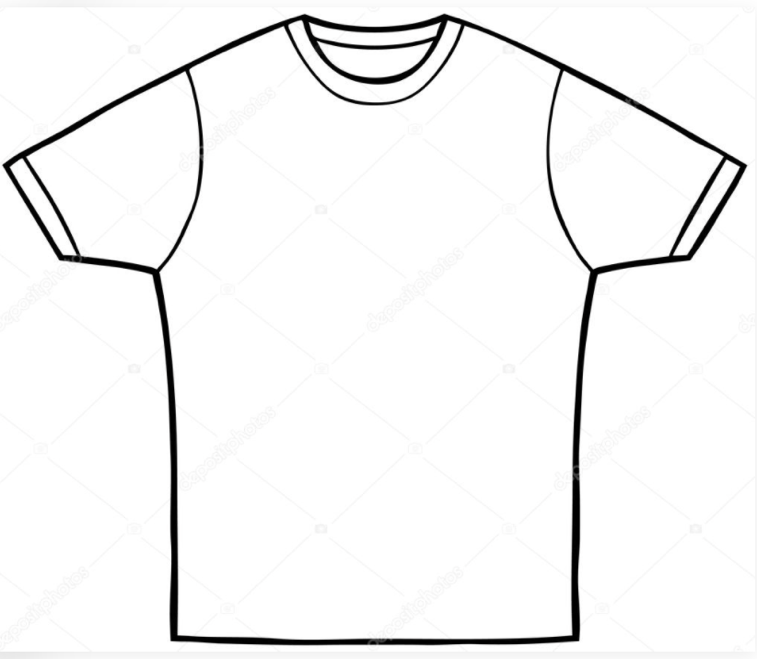      	Forge Theatre 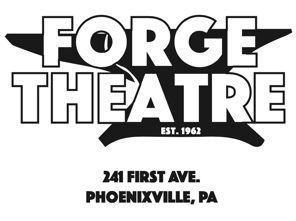 	  T-shirt Shirt   Order Form  (Blue shirt with black silkscreened logo)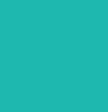 Name: ________________________________________Phone Number: ________________________________Shirt Size: (T-shirts are $10, $1 extra for each size over XL)SIZE			Cost			X  		  Number		=	TotalSMALL		$10			X		________		=	$ ________MEDIUM		$10			X		________		=	$ ________LARGE: 		$10			X		________		=	$ ________X-LARGE:		$10			X		________		=	$ ________2 X:			$11			X		________		=	$ ________3 X: 			$12			X		________		=	$ ________TOTAL # OF SHIRTS: ________TOTAL COST OF ALL SHIRTS: ________